ROMÂNIA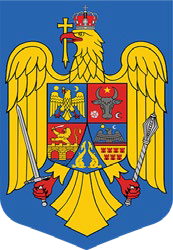 JUDEȚUL MEHEDINȚIPRIMĂRIA COMUNEI GODEANUREGISTRATURĂ GENERALĂ:NR .......................... / DATA .....................................C E R E R EPENTRU ELIBERAREA ATESTATULUI DE PRODUCĂTORSubsemnatul …………….……………………………………. domiciliat  în …………………………str. ……………………………………….., nr. ………,   județul	, posesor al cărții de identitate/BIseria……… nr. …………..……, cod numeric  personal  (CNP)	eliberatde	, vă rog să-mi aprobați eliberarea atestatului de producător pentru vânzareaurmătoarelor produse:declar pe propria răspundere, sub sancțiunile prevăzute de Codul penal **), că produsele, producțiile estimate și cantitățile destinate comercializării pentru care am solicitat eliberarea atestatului de producător, sunt obținute în gospodăria mea, de pe terenurile ori de la animalele, după caz, pe care le am înregistrate în Registrul Agricol.Data ................................	Semnătura ......................................ProdusulSuprafațăProdusuISuprafațaAnimale / Bucăți